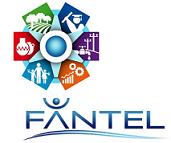 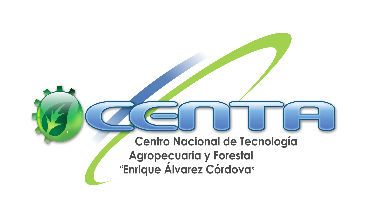 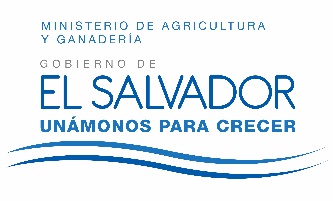 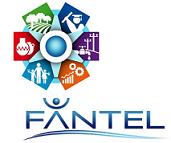 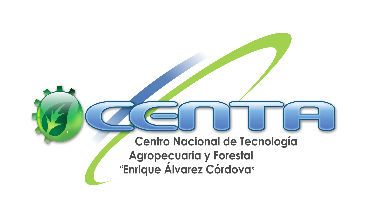 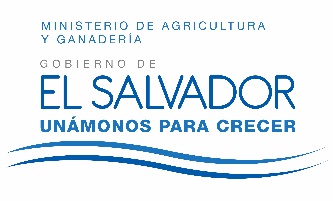 V INFORME COMPONENTES 3 Y 4 PROYECTO: “FORTALECIMIENTO DE LA AGRICULTURA FAMILIAR APLICANDO TECNOLOGÍAS SOSTENIBLES ANTE EL CAMBIO CLIMÁTICO EN EL SALVADOR”.PERIODO INFORMADO: DEL 01 DE ENERO AL 31 DE MARZO 2016Marzo de 2016IntroducciónEl dos de diciembre del año dos mil catorce se suscribió entre CENTA y FANTEL, la adenda número uno al “Convenio de prestación de servicios para la ejecución de proyectos para el área de desarrollo productivo y protección forestal, para los años 2013-2014”, mediante la cual se prorroga por un plazo de treinta y seis meses, contados a partir del catorce de diciembre del año dos mil catorce a diciembre del dos mil diecisiete, para la ejecución de los componentes tres y cuatro del proyecto “Fortalecimiento de la Agricultura Familiar Aplicando Tecnologías Sostenibles ante el Cambio Climático en El Salvador” por un monto de cinco millones de dólares de los Estados Unidos de América.En el marco de la adenda al convenio se presenta el Quinto Informe, comprendido entre el uno de enero al treinta y uno de marzo de dos mil dieciséis.Objetivo del informeDar a conocer el avance físico y financiero de los componentes contenidos en el plan de acción del proyecto fortalecimiento de la agricultura familiar aplicando tecnologías sostenibles ante el cambio climático en El salvador.Avances por componenteCOMPONENTE 3: ESTABLECIMIENTO DE VIVEROS COMUNITARIOS Y AGROFORESTERÍA E IMPLEMENTACIÓN DE OBRAS DE CONSERVACIÓN DE SUELOS Y CAPTACIÓN DE AGUA.Objetivo: Desarrollar condiciones que contribuyan a reducción de vulnerabilidad por efectos del cambio climático y protección de sistemas productivos, a la seguridad alimentaria a través de acciones bajo enfoque de manejo integrado de cuencas.Resultados obtenidos en el trimestre:Subcomponente 1: Prácticas y Obras de Conservación de SuelosEn este trimestre se han construido 29,950 metros lineales de acequia de ladera tipo trinchera para la protección de 149.75 manzanas de tierra con vocación agrícola, además se han impartido 24 capacitaciones en diseño, trazo y construcción de obras de conservación de suelos y 32 capacitaciones sobre cuencas hidrográficas, en la que los participantes conocieron donde construir dichas obras y además como realizar la cosecha de agua. En dichos eventos participaron un total de 861 beneficiarios, 599 hombres y 262 mujeres. 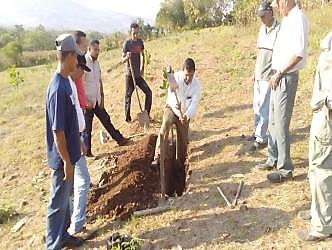 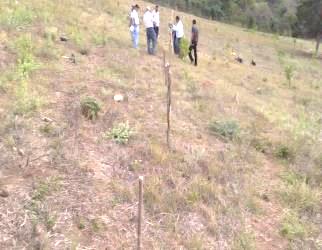 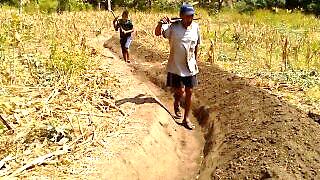 Sub-componente 2: Captación de Aguas y Sistemas de Riego. Este subcomponente aún no ha iniciado.Sub-componente 3: Restauración forestal en 32 municipios del corredor seco en la zona oriental de El SalvadorEn el mes de marzo del presente año se adjudicaron los servicios de consultoría para el establecimiento de viveros comunales y sistemas agroforestales, por un monto de $782,977.06 USD.COMPONENTE 4: FOMENTO A LA PRODUCCIÓN DE GRANOS BÁSICOS, FRUTAS Y HORTALIZAS EN ZONAS AFECTADAS POR LA SEQUÍA.Objetivo: Contribuir a mitigar los efectos de la sequía, mediante el fomento a la producción de hortalizas, frutas y la producción de semilla de frijol, maíz y sorgo, y entrega en zonas afectadas por la sequía.Resultados obtenidos en el trimestre informado:Subcomponente 1: Producción de semilla mejorada de frijol, maíz y sorgo por CENTA y entrega a productoresSe produjeron 171 quintales de sorgo CENTA S3 BMR y 65.75 qq de CENTA S2 BMR, parte de esta será para ser distribuida a los beneficiarios del proyecto para la producción de semilla mejorada y otra se almacenará en los cuartos fríos de la Unidad de Tecnología de Semilla del CENTA, como reserva estratégica.En cuanto a la producción de las 20 manzanas de frijol para semilla, a la fecha se está en la etapa de adecuación para luego proceder al envasado y almacenamiento de la misma.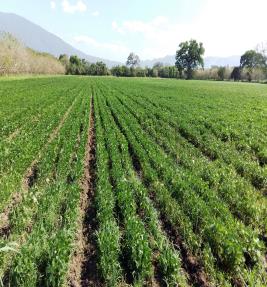 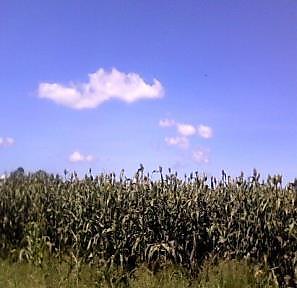 En los territorios de intervención del proyecto, durante este periodo se han seleccionado 210 productores y productoras, 191 hombres y 19 mujeres, para la producción de semilla mejorada de maíz, frijol y sorgo; además se han realizado un total de 117 visitas de asistencia técnica para la producción de esta, con el fin de transferirles tecnología para el establecimiento y manejo los cultivos. Se Impartieron 18 capacitaciones a 144 beneficiarios, 121 hombres y 23 mujeres con el fin de que conozcan los métodos y técnicas de producción de semilla mejorada, al mismo tiempo se han ejecutado 2 giras de intercambio de experiencias, los eventos se desarrollaron en la Cooperativa La Maroma, ubicada en el cantón La Noria, municipio de Jiquilisco, departamento de Usulután, con la participación de 21 productores.Subcomponente 2: Reforestación con especies frutales con demanda en marcados competitivosSe continúa facilitando asistencia técnica a 260 productores de frutas. En este trimestre se han realizado 400 visitas de asistencia técnica y 19 jornadas de capacitación, en las que se desarrollaron los siguientes temas: muestreo y Análisis de Suelo, y Manejo en Época Seca, con la participación de 163 productores y 49 productoras.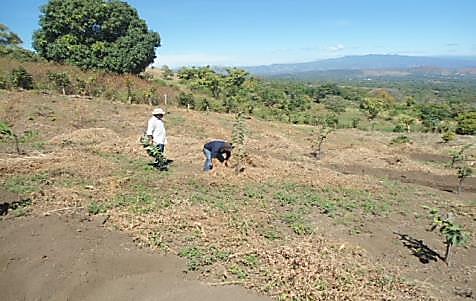 Subcomponente 3: Incentivo a la producción de pequeñas áreas de hortalizas a campo abierto y en condiciones protegidasSe concluyó la construcción de tres macrotuneles de 10 metros de ancho por 50 metros de largo, (250 metros cuadrados), cada uno, por lo que la meta planificada para el año 2015 se cumplió (8); estos fueron construidos, en el cantón El Rodeo del municipio de Moncagua del departamento de San Miguel, cantón Monte Fresco, municipio de Concepción Batres, y en el cantón Joya Ancha Arriba del municipio de Santa Elena, del departamento de Usulután, el primero se encuentra en etapa de preparación de suelo, mientras que en los dos restantes, se cultivaron con chile dulce de la variedad Nataly y tomate variedad Tisey, respectivamente, ambos se encuentran en la etapa de desarrollo vegetativo.Se continúa brindando asistencia técnica y capacitaciones a los beneficiarios que trabajan el rubro de hortalizas, se han realizado 115 visitas de asistencia técnica en las que participaron 73 hombres y 32 mujeres. Además se han impartido 10 capacitaciones sobre manejo de hortalizas en condiciones protegidas, manejo de agua y fertirriego. En estos eventos participaron 69 beneficiarios de los cuales 54 son hombres y 15 mujeres.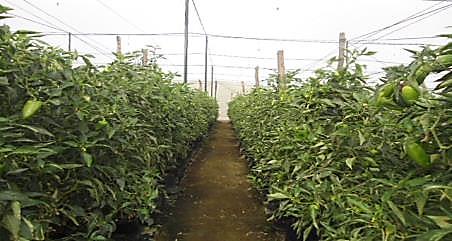 Subcomponente 4: Fortalecimiento de las capacidades en almacenamiento y conservación de grano de maíz, frijol y sorgoEn este subcomponente se está en el proceso de selección de productores y productoras que serán beneficiados con la entrega de silos metálicos con capacidad de 18 quintales cada uno, registrando, al cierre de este informe a 273 productores, de los cuales 188 son hombres y 85 mujeres, esta actividad se desarrolla en 22 municipios de los departamentos de San Miguel, Usulután, Morazán y la Unión. Subcomponente 5: Apoyo a productores en comercialización de granos básicos, hortalizas y frutas.Se capacitó a 200 beneficiarios del proyecto, a través de 12 talleres sobre cadenas de valor y en comercialización de frutas y hortalizas, en la que participaron 113 hombres y 26 mujeres, gira de intercambio de experiencias con beneficiarios del proyecto al municipio San Lorenzo en el departamento de Ahuachapán con la participación de 34 beneficiarios (23 hombres y 11 mujeres), 2 eventos de comercialización con la participación de 32 beneficiarios, y 126 visitas de asistencia técnica dirigidas a 111 hombres y 15 mujeres sobre canales de comercialización de frutas y hortalizas. Otros temas de interés fueron: nuevas técnicas de mercadeo, y contabilidad básica.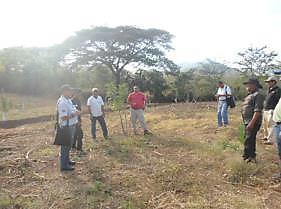 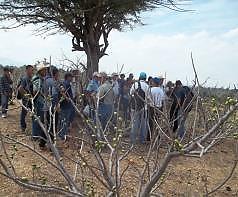 Ejecución física y financiera             Cuadro 1. Ejecución física          Cuadro 2. Ejecución financieraCOMPONENTE 3: ESTABLECIMIENTO DE VIVEROS COMUNITARIOS Y AGROFORESTERÍA E IMPLEMENTACIÓN DE OBRAS DE CONSERVACIÓN DE SUELOS Y CAPTACIÓN DE AGUACOMPONENTE 3: ESTABLECIMIENTO DE VIVEROS COMUNITARIOS Y AGROFORESTERÍA E IMPLEMENTACIÓN DE OBRAS DE CONSERVACIÓN DE SUELOS Y CAPTACIÓN DE AGUACOMPONENTE 3: ESTABLECIMIENTO DE VIVEROS COMUNITARIOS Y AGROFORESTERÍA E IMPLEMENTACIÓN DE OBRAS DE CONSERVACIÓN DE SUELOS Y CAPTACIÓN DE AGUACOMPONENTE 3: ESTABLECIMIENTO DE VIVEROS COMUNITARIOS Y AGROFORESTERÍA E IMPLEMENTACIÓN DE OBRAS DE CONSERVACIÓN DE SUELOS Y CAPTACIÓN DE AGUACOMPONENTE 3: ESTABLECIMIENTO DE VIVEROS COMUNITARIOS Y AGROFORESTERÍA E IMPLEMENTACIÓN DE OBRAS DE CONSERVACIÓN DE SUELOS Y CAPTACIÓN DE AGUACOMPONENTE 3: ESTABLECIMIENTO DE VIVEROS COMUNITARIOS Y AGROFORESTERÍA E IMPLEMENTACIÓN DE OBRAS DE CONSERVACIÓN DE SUELOS Y CAPTACIÓN DE AGUACOMPONENTE 3: ESTABLECIMIENTO DE VIVEROS COMUNITARIOS Y AGROFORESTERÍA E IMPLEMENTACIÓN DE OBRAS DE CONSERVACIÓN DE SUELOS Y CAPTACIÓN DE AGUARESULTADOSACTIVIDADESUNIDAD DE MEDIDAMETA 2016EJEC FÍSICA TRIMESTREEJEC FÍSICA ACUMULADAOBSERVACIONESSub-componente 1: Prácticas y  Obras de Conservación de SuelosSub-componente 1: Prácticas y  Obras de Conservación de SuelosSub-componente 1: Prácticas y  Obras de Conservación de SuelosSub-componente 1: Prácticas y  Obras de Conservación de SuelosSub-componente 1: Prácticas y  Obras de Conservación de SuelosSub-componente 1: Prácticas y  Obras de Conservación de SuelosSub-componente 1: Prácticas y  Obras de Conservación de SuelosR1OE1 Se han promovido y ejecutado diversas prácticas y obras de conservación de suelos en zonas de producción agropecuaria protegiendo con ello una superficie de 1,500 manzanas, asimismo se han implementado obras de captación de aguaA1R1OE1 Ejecución de obras y prácticas de conservación de Suelos para protección de 1,500 manzanasManzana580Se protegieron 149.75 manzanas, alcanzando un total de 217.25 de la meta 2015 R1OE1 Se han promovido y ejecutado diversas prácticas y obras de conservación de suelos en zonas de producción agropecuaria protegiendo con ello una superficie de 1,500 manzanas, asimismo se han implementado obras de captación de aguaA2R1OE1 Supervisión de obras y prácticas de conservación de Suelos y de Forestería Comunitaria para protección de 1,500 manzanasManzanas40Sub-componente 2: Captación de Agua LluviaSub-componente 2: Captación de Agua LluviaSub-componente 2: Captación de Agua LluviaSub-componente 2: Captación de Agua LluviaSub-componente 2: Captación de Agua LluviaSub-componente 2: Captación de Agua LluviaSub-componente 2: Captación de Agua LluviaR2OE1: Se han promovido y ejecutado 80 reservorios para la captación de agua, reduciendo la vulnerabilidad a los efectos de la sequía de un mínimo de 80 familias, y mejorando su seguridad alimentaria.A1R2OE1: Ejecución de 80 reservorios con captación promedio de 45 m³ con sus respectivos módulos de riego para un área de 400 m².Reservorio80R2OE1: Se han promovido y ejecutado 80 reservorios para la captación de agua, reduciendo la vulnerabilidad a los efectos de la sequía de un mínimo de 80 familias, y mejorando su seguridad alimentaria.A2R2OE1: Supervisión de la construcción de  5 reservorios e instalación de módulos de riego  ReservorioSub-componente 3: Restauración forestal en 31 municipios del corredor seco en la zona oriental de El SalvadorSub-componente 3: Restauración forestal en 31 municipios del corredor seco en la zona oriental de El SalvadorSub-componente 3: Restauración forestal en 31 municipios del corredor seco en la zona oriental de El SalvadorSub-componente 3: Restauración forestal en 31 municipios del corredor seco en la zona oriental de El SalvadorSub-componente 3: Restauración forestal en 31 municipios del corredor seco en la zona oriental de El SalvadorSub-componente 3: Restauración forestal en 31 municipios del corredor seco en la zona oriental de El SalvadorSub-componente 3: Restauración forestal en 31 municipios del corredor seco en la zona oriental de El SalvadorR3OE1 Producción de plantas forestales en viveros comunitarios (1 vivero/municipio)A1R3OE1 Establecimiento de 32 viveros comunales para producción de plantas de diversas especies, y 6,200 manzanas con Sistemas AgroforestalesViveroR3OE1 Producción de plantas forestales en viveros comunitarios (1 vivero/municipio)A1R3OE1 Establecimiento de 32 viveros comunales para producción de plantas de diversas especies, y 6,200 manzanas con Sistemas AgroforestalesMz6,200R3OE1 Producción de plantas forestales en viveros comunitarios (1 vivero/municipio)A2R3OE1 Mantenimiento y protección de sistemas agroforestales MzR3OE1 Producción de plantas forestales en viveros comunitarios (1 vivero/municipio)A3R3OE1 Lanzamiento oficial del ProyectoEventoSub-componente 4: Fortalecimiento de capacidades de organizaciones beneficiariasSub-componente 4: Fortalecimiento de capacidades de organizaciones beneficiariasSub-componente 4: Fortalecimiento de capacidades de organizaciones beneficiariasSub-componente 4: Fortalecimiento de capacidades de organizaciones beneficiariasSub-componente 4: Fortalecimiento de capacidades de organizaciones beneficiariasSub-componente 4: Fortalecimiento de capacidades de organizaciones beneficiariasSub-componente 4: Fortalecimiento de capacidades de organizaciones beneficiariasR4OE1 Capacitación sobre beneficios y ejecución de prácticas y obras de conservación de suelosA1R4OE1 Realizar eventos de capacitación dirigido a comunidades locales y unidades ambientales de alcaldías beneficiadas, en manejo de cuencas, sub cuencas y micro cuencas hidrográficasEvento de capacitación44Se impartieron 52 eventos, de la meta 2015R5OE1 Divulgación de buenas prácticas agrícolas en diversas formas captación de aguasA1R5OE1: Realizar eventos de capacitación dirigido a productores, organizaciones sociales y unidades ambientales en opciones para captura y almacenamiento de agua, mantenimiento y prevención de azolvamiento de reservorios y conducción de agua para riegoEvento de capacitación7R6OE31 Preparación y desarrollo de talleres de promoción para establecimiento y manejo de viveros forestales comunales, así como en manejo de sistemas agroforestalesA1R6OE1 Ejecución de eventos y talleres de capacitación en producción de plantas de diversas especies a través de viveros comunales para usos de reforestación y agroforestería, establecimiento de sistemas agroforestales y en medidas de adaptación al cambio climático.Evento de capacitación32COMPONENTE 4: “FOMENTO A LA PRODUCCIÓN DE GRANOS BÁSICOS, FRUTAS, HORTALIZAS EN ZONAS AFECTADAS POR LA SEQUÍA”COMPONENTE 4: “FOMENTO A LA PRODUCCIÓN DE GRANOS BÁSICOS, FRUTAS, HORTALIZAS EN ZONAS AFECTADAS POR LA SEQUÍA”COMPONENTE 4: “FOMENTO A LA PRODUCCIÓN DE GRANOS BÁSICOS, FRUTAS, HORTALIZAS EN ZONAS AFECTADAS POR LA SEQUÍA”COMPONENTE 4: “FOMENTO A LA PRODUCCIÓN DE GRANOS BÁSICOS, FRUTAS, HORTALIZAS EN ZONAS AFECTADAS POR LA SEQUÍA”COMPONENTE 4: “FOMENTO A LA PRODUCCIÓN DE GRANOS BÁSICOS, FRUTAS, HORTALIZAS EN ZONAS AFECTADAS POR LA SEQUÍA”COMPONENTE 4: “FOMENTO A LA PRODUCCIÓN DE GRANOS BÁSICOS, FRUTAS, HORTALIZAS EN ZONAS AFECTADAS POR LA SEQUÍA”COMPONENTE 4: “FOMENTO A LA PRODUCCIÓN DE GRANOS BÁSICOS, FRUTAS, HORTALIZAS EN ZONAS AFECTADAS POR LA SEQUÍA”RESULTADOSACTIVIDADESUNIDAD DE MEDIDAMETA 2016EJEC FÍSICA TRIMESTREEJEC FÍSICA ACUMULADAOBSERVACIONESSubcomponente 1: Producción de Semilla Mejorada de Frijol, Maíz y Sorgo por CENTA y Entrega a ProductoresSubcomponente 1: Producción de Semilla Mejorada de Frijol, Maíz y Sorgo por CENTA y Entrega a ProductoresSubcomponente 1: Producción de Semilla Mejorada de Frijol, Maíz y Sorgo por CENTA y Entrega a ProductoresSubcomponente 1: Producción de Semilla Mejorada de Frijol, Maíz y Sorgo por CENTA y Entrega a ProductoresSubcomponente 1: Producción de Semilla Mejorada de Frijol, Maíz y Sorgo por CENTA y Entrega a ProductoresSubcomponente 1: Producción de Semilla Mejorada de Frijol, Maíz y Sorgo por CENTA y Entrega a ProductoresSubcomponente 1: Producción de Semilla Mejorada de Frijol, Maíz y Sorgo por CENTA y Entrega a ProductoresR1OE2 Se ha incrementado la producción de semilla mejorada de granos básicos y se ha mejorado la capacidad productiva de la Unidad de Tecnología de Semilla del CENTA, para atender la demanda de los productores, como estrategia para contribuir a la seguridad alimentaria del país.A1R1OE2 Equipamiento de la Unidad de Tecnología de Semilla orientado a la producción de semilla de granos básicos. (Sistema de riego, tractor y montacargas) EquipoR1OE2 Se ha incrementado la producción de semilla mejorada de granos básicos y se ha mejorado la capacidad productiva de la Unidad de Tecnología de Semilla del CENTA, para atender la demanda de los productores, como estrategia para contribuir a la seguridad alimentaria del país.A2R1OE2 Perforación de pozo en la Unidad de Tecnología de Semillas de CENTA PozoR1OE2 Se ha incrementado la producción de semilla mejorada de granos básicos y se ha mejorado la capacidad productiva de la Unidad de Tecnología de Semilla del CENTA, para atender la demanda de los productores, como estrategia para contribuir a la seguridad alimentaria del país.A3R1OE2 Producción de semilla mejorada de frijol por la Unidad de Tecnología de Semilla del CENTA Manzanas20La semilla programada para el 2015 se encuentra en etapa de acondicionamientoR1OE2 Se ha incrementado la producción de semilla mejorada de granos básicos y se ha mejorado la capacidad productiva de la Unidad de Tecnología de Semilla del CENTA, para atender la demanda de los productores, como estrategia para contribuir a la seguridad alimentaria del país.A4R1OE2 Producción de semilla de maíz por la Unidad de Tecnología de Semilla del CENTA ManzanasR1OE2 Se ha incrementado la producción de semilla mejorada de granos básicos y se ha mejorado la capacidad productiva de la Unidad de Tecnología de Semilla del CENTA, para atender la demanda de los productores, como estrategia para contribuir a la seguridad alimentaria del país.A6R1OE2 Entrega de insumos agrícolas a productores de semilla de frijol, maíz y sorgo Manzanas210R1OE2 Se ha incrementado la producción de semilla mejorada de granos básicos y se ha mejorado la capacidad productiva de la Unidad de Tecnología de Semilla del CENTA, para atender la demanda de los productores, como estrategia para contribuir a la seguridad alimentaria del país.A7R1OE2 Asistencia técnica a productores de grano y semilla de granos básicos (Meta no acumulativa)Productores280117117R1OE2 Se ha incrementado la producción de semilla mejorada de granos básicos y se ha mejorado la capacidad productiva de la Unidad de Tecnología de Semilla del CENTA, para atender la demanda de los productores, como estrategia para contribuir a la seguridad alimentaria del país.A8R1OE2 Apoyo a productores con equipamiento para procesamiento de semilla Planta equipada1R1OE2 Se ha incrementado la producción de semilla mejorada de granos básicos y se ha mejorado la capacidad productiva de la Unidad de Tecnología de Semilla del CENTA, para atender la demanda de los productores, como estrategia para contribuir a la seguridad alimentaria del país.A9R1OE2 Almacenamiento de reserva estratégica de semilla de frijol, maíz y sorgo Quintales1,090236.75R1OE2 Se ha incrementado la producción de semilla mejorada de granos básicos y se ha mejorado la capacidad productiva de la Unidad de Tecnología de Semilla del CENTA, para atender la demanda de los productores, como estrategia para contribuir a la seguridad alimentaria del país.A10R1OE2 Monitoreo de las condiciones climáticas y edáficas en el corredor seco de la zona oriental Equipo20Subcomponente 2: Reforestación con Especies Frutales con Demanda en Mercados CompetitivosSubcomponente 2: Reforestación con Especies Frutales con Demanda en Mercados CompetitivosSubcomponente 2: Reforestación con Especies Frutales con Demanda en Mercados CompetitivosSubcomponente 2: Reforestación con Especies Frutales con Demanda en Mercados CompetitivosSubcomponente 2: Reforestación con Especies Frutales con Demanda en Mercados CompetitivosSubcomponente 2: Reforestación con Especies Frutales con Demanda en Mercados CompetitivosSubcomponente 2: Reforestación con Especies Frutales con Demanda en Mercados CompetitivosR2OE2 180 mz (360 parcelas de 0.5 mz) establecidas con especies frutales con demanda de marcado, adaptables a condiciones edafoclimáticas en la zona de intervención del proyecto A1R2OE2 Selección de beneficiarios y entrega de plantas de frutales e insumos para establecimiento de cultivos (manzanas)Manzanas50R2OE2 180 mz (360 parcelas de 0.5 mz) establecidas con especies frutales con demanda de marcado, adaptables a condiciones edafoclimáticas en la zona de intervención del proyecto A2R2OE2 Asistencia técnica especializada en frutales (Meta no acumulativa)Productores360260260R2OE2 180 mz (360 parcelas de 0.5 mz) establecidas con especies frutales con demanda de marcado, adaptables a condiciones edafoclimáticas en la zona de intervención del proyecto A3R2OE2 Establecimiento de un banco de germoplasma y parcelas didácticas con especies adaptables a zonas de sequía para demostración de tecnologías Banco1Subcomponente 3: Incentivo a la Producción de Pequeñas Áreas de Hortalizas a Campo Abierto y en Condiciones ProtegidasSubcomponente 3: Incentivo a la Producción de Pequeñas Áreas de Hortalizas a Campo Abierto y en Condiciones ProtegidasSubcomponente 3: Incentivo a la Producción de Pequeñas Áreas de Hortalizas a Campo Abierto y en Condiciones ProtegidasSubcomponente 3: Incentivo a la Producción de Pequeñas Áreas de Hortalizas a Campo Abierto y en Condiciones ProtegidasSubcomponente 3: Incentivo a la Producción de Pequeñas Áreas de Hortalizas a Campo Abierto y en Condiciones ProtegidasSubcomponente 3: Incentivo a la Producción de Pequeñas Áreas de Hortalizas a Campo Abierto y en Condiciones ProtegidasSubcomponente 3: Incentivo a la Producción de Pequeñas Áreas de Hortalizas a Campo Abierto y en Condiciones ProtegidasR3OE2 1,200 productores/as favorecidos con una dotación de insumos agrícolas para la producción de hortalizasA1R3E2 Entrega de incentivos a 1,200 productores afectados por el cambio climático para la producción de hortalizas (608 semilla e insumos; 592 sólo semilla)Productores55000R3OE2 1,200 productores/as favorecidos con una dotación de insumos agrícolas para la producción de hortalizasA2R3OE2 Asistencia técnica a 1,200 productores de hortalizas Productores5505050Subcomponente 4: Fortalecimiento de las Capacidades de los Productores en Poscosecha, Almacenamiento y Conservación de Grano de Maíz, Frijol y SorgoSubcomponente 4: Fortalecimiento de las Capacidades de los Productores en Poscosecha, Almacenamiento y Conservación de Grano de Maíz, Frijol y SorgoSubcomponente 4: Fortalecimiento de las Capacidades de los Productores en Poscosecha, Almacenamiento y Conservación de Grano de Maíz, Frijol y SorgoSubcomponente 4: Fortalecimiento de las Capacidades de los Productores en Poscosecha, Almacenamiento y Conservación de Grano de Maíz, Frijol y SorgoSubcomponente 4: Fortalecimiento de las Capacidades de los Productores en Poscosecha, Almacenamiento y Conservación de Grano de Maíz, Frijol y SorgoSubcomponente 4: Fortalecimiento de las Capacidades de los Productores en Poscosecha, Almacenamiento y Conservación de Grano de Maíz, Frijol y SorgoSubcomponente 4: Fortalecimiento de las Capacidades de los Productores en Poscosecha, Almacenamiento y Conservación de Grano de Maíz, Frijol y SorgoR1OE3 2,800 productores han fortalecido capacidades de almacenamiento y conservación de grano de maíz, frijol y sorgoA1R1OE3 Entrega de incentivos a productores para el almacenamiento y conservación de grano de maíz, frijol y sorgoSilo93300Subcomponente 5. Apoyo a Productores en Comercialización de Granos Básicos, Hortalizas y FrutasSubcomponente 5. Apoyo a Productores en Comercialización de Granos Básicos, Hortalizas y FrutasSubcomponente 5. Apoyo a Productores en Comercialización de Granos Básicos, Hortalizas y FrutasSubcomponente 5. Apoyo a Productores en Comercialización de Granos Básicos, Hortalizas y FrutasSubcomponente 5. Apoyo a Productores en Comercialización de Granos Básicos, Hortalizas y FrutasSubcomponente 5. Apoyo a Productores en Comercialización de Granos Básicos, Hortalizas y FrutasSubcomponente 5. Apoyo a Productores en Comercialización de Granos Básicos, Hortalizas y FrutasR2OE3 Agricultores organizados y fortalecidos para la comercialización de productos hortícolas, frutícolas y granos básicosA1R2OE3 Asistencia técnica en comercialización y desarrollo empresarial en granos básicos, hortalizas y frutas Productores300200200R2OE3 Agricultores organizados y fortalecidos para la comercialización de productos hortícolas, frutícolas y granos básicosA2R2OE3 Diagnostico socio empresarial en hortalizas y frutas (50 productores)EventoR2OE3 Agricultores organizados y fortalecidos para la comercialización de productos hortícolas, frutícolas y granos básicosA3R2OE3 Desarrollar talleres con objetivo de fomentar asociatividad y fortalecer a organizaciones ya establecidas en hortalizas y frutas (200 productores) Evento2R2OE3 Agricultores organizados y fortalecidos para la comercialización de productos hortícolas, frutícolas y granos básicosA4R2OE3  Giras de intercambio de experiencias en hortalizas y frutas (150 productores)Gira2R2OE3 Agricultores organizados y fortalecidos para la comercialización de productos hortícolas, frutícolas y granos básicosA5R2OE3 Eventos de comercialización en hortalizas y frutas (370 productores)Evento4R2OE3 Agricultores organizados y fortalecidos para la comercialización de productos hortícolas, frutícolas y granos básicosA6R2OE3 Se proveerá de equipo y herramientas necesarias para proporcionar valor agregado a las producciones en hortalizas y frutas Grupo fortalecido4R2OE3 Agricultores organizados y fortalecidos para la comercialización de productos hortícolas, frutícolas y granos básicosA7R2OE3 Desarrollar talleres organizacionales en cadenas de valor de hortalizas y frutas (250 productores)Evento2R2OE3 Agricultores organizados y fortalecidos para la comercialización de productos hortícolas, frutícolas y granos básicosA8R20E3 Giras para intercambio de experiencias en comercialización de granos básicos (300 productores)Gira2R2OE3 Agricultores organizados y fortalecidos para la comercialización de productos hortícolas, frutícolas y granos básicosA9R20E3 Material informativo y/o publicitario para capacitar a los productores en materia de comercialización y gestión empresarial en granos básicos (Productores capacitados)ProductoresR2OE3 Agricultores organizados y fortalecidos para la comercialización de productos hortícolas, frutícolas y granos básicosA10R20E3 Desarrollar talleres organizacionales en cadenas de valor en granos básicos (400 productores)Evento2Proyecto auditadoAuditoría del ProyectoAuditoría1Componente/ Subcomponente/ ActividadValor en USDComponente/ Subcomponente/ ActividadValor en USDComponente 3: establecimiento de viveros comunitarios y agroforestería e implementación de obras de conservación de suelos y captación de agua74.174,35Sub-Componente 1: Prácticas y Obras de Conservación de Suelos 64.911,23A1R1OE1 Ejecución de obras y prácticas de conservación de suelos para protección de 1,500 manzanas47.561,85A1R4OE1 Realizar eventos de capacitación dirigido a comunidades locales y unidades ambientales de alcaldías beneficiadas, en manejo de cuencas, sub cuencas y micro cuencas hidrográficasA2R1OE1 Supervisión de obras y prácticas de conservación de suelos y de forestería comunitaria para protección de 1,500 manzanas17.349,38Sub-Componente 2: Captación de Agua y Sistemas de Riego0,00A1R2OE1: Ejecución de 80 reservorios con sus respectivos módulos de riegoA1R5OE1: Realizar eventos de capacitación dirigido a productores, organizaciones sociales y unidades ambientales en opciones para captura y almacenamiento de agua, mantenimiento y prevención de azolvamiento de reservorios y conducción de agua para riegoSub-Componente 3: Restauración Forestal en 32 Municipios del Corredor Seco en la Zona Oriental de El Salvador9.263,12A1R3OE1 Establecimiento de 32 viveros comunales para producción de plantas de diversas especies, y establecimiento 6,200 manzanas con sistemas agroforestales9.263,12A1R6OE1 Ejecución de eventos y talleres de capacitación en producción de plantas de diversas especies a través de viveros comunales para usos de reforestación y agroforestería, establecimiento de sistemas agroforestales y en medidas de adaptación al cambio climático.Componente 4: fomento a la producción de granos básicos, frutas, hortalizas en zonas afectadas por la sequía83.952,32Subcomponente 1: Producción de Semilla Mejorada de Frijol, Maíz y Sorgo por CENTA y Entrega a Productores49.555,41A1R1OE2 Equipamiento de la Unidad de Tecnología de Semilla orientado a la producción de semilla de granos básicosA2R1OE2 Perforación de pozo en la Unidad de Tecnología de Semillas del CENTA 32.355,41A3R1OE2 Producción de semilla mejorada de frijol por la Unidad de Tecnología de Semilla del CENTA.A4R1OE2 Producción de semilla de maíz por la Unidad de Tecnología de Semilla del CENTAA5R1OE2 Producción de semilla mejorada de sorgo por la Unidad de Tecnología de Semilla del CENTA.2.700,00A6R1OE2 Entrega de insumos agrícolas a productores de semilla de frijol, maíz y sorgoA7R1OE2 Asistencia técnica a productores de grano y semilla de granos básicos14.500,00A8R1OE2 Apoyo a Productores con equipamiento para procesamiento de semillaA9R1OE2 Almacenamiento de reserva estratégica de semilla de frijol, maíz y sorgo A10R1OE2 Monitoreo de las condiciones climáticas y edáficas en el corredor seco de la zona oriental Subcomponente 2: Reforestación con Especies Frutales con Demanda en Mercados Competitivos15.000,00A1R2OE2 Selección de beneficiarios y entrega de plantas de frutales e insumos para establecimiento de cultivosA2R2OE2 Asistencia técnica especializada en frutales15.000,00A3R2OE2 Establecimiento de un banco de germoplasma y parcelas didácticas con especies adaptables a zonas de sequía para demostración de tecnologías Subcomponente 3: Incentivo a la Producción de Pequeñas Áreas de Hortalizas a Campo Abierto y en Condiciones Protegidas14.367,66A1R3OE2 Entrega de incentivos a 1,200 productores afectados por el cambio climático para la producción de hortalizas11.367,66A2R3OE2 Asistencia técnica a 1,200 productores de hortalizas 3.000,00Subcomponente 4: Fortalecimiento de las Capacidades de los Productores en Poscosecha, Almacenamiento y Conservación de Grano de Maíz, Frijol y Sorgo0,00A1R1OE3 Entrega de incentivos a productores para el almacenamiento y conservación de grano de maíz, frijol y sorgo.Subcomponente 5. Apoyo a Productores en Comercialización de Granos Básicos, Hortalizas y Frutas5.029,25A1R2OE3 Asistencia Técnica en Comercialización y Desarrollo Empresarial en Granos Básicos, Hortalizas y Frutas4.500,00A2R2OE3 Diagnostico socio empresarial en hortalizas y frutasA3R2OE3 Desarrollar talleres con objetivo de fomentar asociatividad y fortalecer a organizaciones ya establecidas en hortalizas y frutasA4R2OE3 Giras de intercambio de experiencias en hortalizas y frutasA5R2OE3 Eventos de comercialización en hortalizas y frutasA6R2OE3 Se proveerá de equipo y herramientas necesarias para proporcionar valor agregado a las producciones en hortalizas y frutasA7R2OE3 Desarrollar talleres organizacionales en cadenas de valor de hortalizas y frutasA8R2OE3 Giras para intercambio de experiencias en comercialización de granos básicos275,00A9R2OE3 Material informativo y/o publicitario para capacitar a los productores en materia de comercialización y gestión empresarial en granos básicos254,25A10R2OE3 Desarrollar talleres organizacionales en cadenas de valor en granos básicosAuditoria del proyectoTotal USD158.126,67